БЛАНК ОТВЕТОВ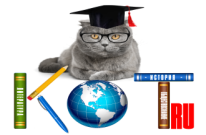 ДАННЫЕ УЧАСТНИКА (ОБЯЗАТЕЛЬНО ЗАПОЛНИТЬ):Критерии оценивания решения задачи 1Критерии оценивания решения задачи 2Критерии оценивания решения задачи 3Решение и критерии оценивания решения задачи 4:Метод синтеза (4 балла, по 1 за каждое уравнение)1.2.3.4.Расчеты (6 баллов)Молярная масса ПЭТ =     1 кг ПЭТ =  (1 балл)С учетом 80 % выхода на каждой стадии: (по 1 баллу за каждый расчет)Название олимпиады (конкурса, викторины)          ХИМИЯФИО участникаОфиц. название учебного заведения ФИО преподавателя-наставника, должностьАдрес электронной почты участника конкурсаАдрес электронной почты преподавателя1Записаны уравнения реакции:3 балла2Определены масса и количество гидрида и гидроксида лития:3 балла3Определена масса раствора гидроксида лития: 1 балл4Определены количества оксида фосфора и образующихся солей, а также массы солей и их массовые доли в полученном растворе:3 балла5Определены массовые доли солей в полученном растворе:1 балл1Определены количества и массы элементов, входящих в соединение:3 балла2Определена молярная масса вещества:2 балла3Предложены структурная формула вещества и его изомера: 1 балл41 балл5Предложена схема синтеза3 балла1Приведено выражение для расчета теплового эффекта реакции:  5 баллов2Выражена и рассчитана  теплота образования для оксида меди:5 баллов№УравнениеВеществоНеобходимо мольНеобходимо моль с учетом 80% выходаОбъем14Терефталевая кислота23Дитерефталат калия32п-Ксилол44Этиленгликоль51Этилен